Publicado en España el 28/04/2023 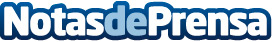 Limpieza de Oficinas Quality explica las claves para mantener una oficina impecableLa limpieza en el lugar de trabajo es uno de los factores más importantes para mantener un ambiente laboral saludable y productivoDatos de contacto:Limpieza de Oficinas Quality Claves para mantener una oficina impecable690 80 48 64Nota de prensa publicada en: https://www.notasdeprensa.es/limpieza-de-oficinas-quality-explica-las Categorias: Nacional Servicios Técnicos Oficinas http://www.notasdeprensa.es